Supplemental Figure S2. Statistical power for single SNP analyses.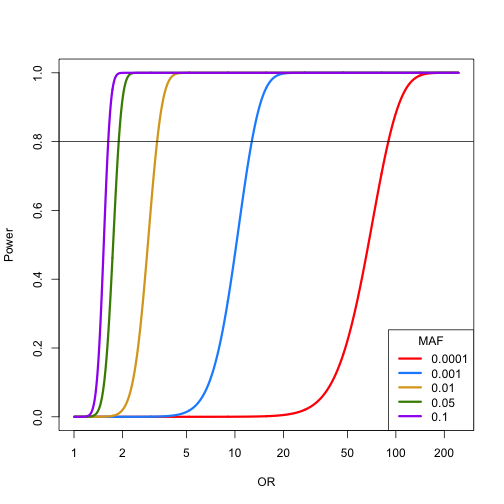 